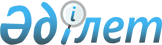 Қызылорда облысының Қазалы аудандық мәслихатының 2021 жылғы 29 желтоқсандағы №200 "2022-2024 жылдарға арналған Сарыкөл ауылдық округінің бюджеті туралы" шешіміне өзгерістер енгізу туралыҚызылорда облысы Қазалы аудандық мәслихатының 2022 жылғы 22 қарашадағы № 320 шешімі
      Қызылорда облысы Қазалы аудандық мәслихаты ШЕШТІ:
      1. Қызылорда облысының Қазалы аудандық мәслихатының "2022-2024 жылдарға арналған Сарыкөл ауылдық округінің бюджеті туралы" 2021 жылғы 29 желтоқсандағы № 200 шешіміне (Нормативтік құқықтық актілерді мемлекеттік тіркеу тізілімінде №173037 болып тіркелген) мынадай өзгерістер енгізілсін:
      1-тармақ жаңа редакцияда жазылсын:
      "1. 2022-2024 жылдарға арналған Сарыкөл ауылдық округінің бюджеті 1, 2, 3 –қосымшаларға сәйкес, оның ішінде 2022 жылға мынадай көлемдерде бекітілсін:
      1) кірістер – 63238 мың теңге, оның ішінде:
      салықтық түсімдер – 1484 мың теңге;
      салықтық емес түсімдер – 36 мың теңге;
      негізгі капиталды сатудан түсетін түсімдер – 12мың теңге;
      трансферттер түсімі – 61706мың теңге;
      2) шығындар – 63778,2мың теңге, оның ішінде;
      3) таза бюджеттік кредиттеу – 0;
      бюджеттік кредиттер – 0;
      бюджеттік кредиттерді өтеу – 0;
      4) қаржы активтерімен операциялар бойынша сальдо – 0;
      қаржы активтерін сатып алу – 0;
      мемлекеттің қаржы активтерін сатудан түсетін түсімдер – 0;
      5) бюджет тапшылығы (профициті) – -540,2 мың теңге;
      6) бюджет тапшылығын қаржыландыру (профицитті пайдалану) – 540,2 мың теңге;
      қарыздар түсімі – 0;
      қарыздарды өтеу – 0;
      бюджет қаражатының пайдаланылатын қалдықтары – 540,2 мың теңге.".
      2. Көрсетілген шешімнің 1, 4, 6– қосымшалары осы шешімнің 1, 2, 3 – қосымшаларына сәйкес жаңа редакцияда жазылсын.
      3. Осы шешім 2022 жылғы 1 қаңтардан бастап қолданысқа енгізіледі. 2022 жылға арналған Сарыкөл ауылдық округінің бюджеті 2022 жылға арналған аудандық бюджетте Сарыкөл ауылдық округі бюджетіне республикалық бюджет қаражаты есебінен және Қазақстан Республикасы Ұлттық қорынан бөлінетін кепілдендірілген трансферттер есебінен берілетін нысаналы трансферттер 2022 жылға арналған аудандық бюджетте Сарыкөл ауылдық округі бюджетіне аудандық бюджет қаражаты есебінен берілетін нысаналы трансферттер
					© 2012. Қазақстан Республикасы Әділет министрлігінің «Қазақстан Республикасының Заңнама және құқықтық ақпарат институты» ШЖҚ РМК
				
      Қазалы аудандық мәслихат хатшысы 

Б. Жарылқап
Қазалы аудандық мәслихатының
2022 жылғы "22" қарашадағы
№320 шешіміне
1-қосымшаҚазалы аудандық мәслихатының
2021 жылғы "29" желтоқсандағы
№200 шешіміне
1-қосымша
Санаты
Санаты
Санаты
Санаты
Сомасы, мың теңге
Сыныбы
Сыныбы
Сыныбы
Сомасы, мың теңге
Кіші сыныбы
Кіші сыныбы
Сомасы, мың теңге
Атауы
Сомасы, мың теңге
1. Кірістер
63238
1
Салықтық түсімдер
1484
04
Меншiкке салынатын салықтар
1481
1
Мүлiкке салынатын салықтар
120
3
Жер салығы
17
4
Көлiк құралдарына салынатын салық
1344
05
Тауарларға, жұмыстарға және қызметтер көрсетуге салынатын ішкі салықтар
3
3
Табиғи және басқа ресурстарды пайдаланғаны үшін түсетін түсімдер
3
2
Салықтық емес түсiмдер
36
01
Мемлекеттік меншіктен түсетін кірістер
36
5
Мемлекет меншігіндегі мүлікті жалға беруден түсетін кірістер
36
3
Негізгі капиталды сатудан түсетін түсімдер
12
03
Жерді және материалдық емес активтерді сату
12
2
Материалдық емес активтерді сату
12
4
Трансферттердің түсімдері
61706
02
Мемлекеттiк басқарудың жоғары тұрған органдарынан түсетiн трансферттер
61706
3
Аудандардың (облыстық маңызы бар қаланың) бюджетінен трансферттер
61706
Функционалдық топ
Функционалдық топ
Функционалдық топ
Функционалдық топ
Бюджеттік бағдарламалардың әкiмшiсi
Бюджеттік бағдарламалардың әкiмшiсi
Бюджеттік бағдарламалардың әкiмшiсi
Бағдарлама
Бағдарлама
Атауы
2. Шығындар
63778,2
01
Жалпы сипаттағы мемлекеттiк көрсетілетін қызметтер
34272
124
Аудандық маңызы бар қала, ауыл, кент, ауылдық округ әкімінің аппараты
34272
001
Аудандық маңызы бар қала, ауыл, кент, ауылдық округ әкімінің қызметін қамтамасыз ету жөніндегі қызметтер
34122,3
022
Мемлекеттік органның күрделі шығыстары
149,7
07
Тұрғын үй-коммуналдық шаруашылық
5774
124
Аудандық маңызы бар қала, ауыл, кент, ауылдық округ әкімінің аппараты
1612
014
Елді мекендерді сумен жабдықтауды ұйымдастыру
1612
124
Аудандық маңызы бар қала, ауыл, кент, ауылдық округ әкімінің аппараты
4162
008
Елді мекендердегі көшелерді жарықтандыру
1469
009
Елді мекендердің санитариясын қамтамасыз ету
518
011
Елді мекендерді абаттандыру мен көгалдандыру
2175
08
Мәдениет, спорт, туризм және ақпараттық кеңістiк
23406
124
Аудандық маңызы бар қала, ауыл, кент, ауылдық округ әкімінің аппараты
23406
006
Жергілікті деңгейде мәдени-демалыс жұмысын қолдау
23406
15
Трансферттер
326,2
124
Аудандық маңызы бар қала, ауыл, кент, ауылдық округ әкімінің аппараты
326,2
048
Пайдаланылмаған (толық пайдаланылмаған) нысаналы трансферттерді қайтару
326,2
3. Таза бюджеттік кредиттеу
0
Бюджеттік кредиттер
0
Бюджеттік кредиттерді өтеу
0
4. Қаржы активтерімен операциялар бойынша сальдо
0
Қаржы активтерін сатып алу
0
Мемлекеттің қаржы активтерін сатудан түсетін түсімдер
0
5. Бюджет тапшылығы (профициті)
-540,2
6.Бюджет тапшылығын қаржыландыру (профицитін пайдалану)
540,2
8
Бюджет қаражатының пайдаланылатын қалдықтары
540,2
01
Бюджет қаражаты қалдықтары
540,2
1
Бюджет қаражатының бос қалдықтары
540,2Қазалы аудандық мәслихатының
2022 жылғы "22" қарашадағы
№320 шешіміне
2-қосымшаҚазалы аудандық мәслихатының
2021 жылғы "29" желтоқсандағы
№200 шешіміне
4-қосымша
№
Атауы
Республикалық бюджетттен берілетін трансферттер есебінен, мың теңге
Қазақстан Республикасы Ұлттық қорынан бөлінетін кепілдендірілген трансферттер есебінен, мың теңге
Ағымдағы нысаналы трансферттер
3 285
3 804
1
Азаматтық қызметшілердің жекелеген санаттарының, мемлекеттік бюджет қаражаты есебінен ұсталатын ұйымдар қызметкерлерінің, қазыналық кәсіпорындар қызметкерлерінің жалақысын көтеруге
2 334
3 804
2
Мемлекеттік мәдениет ұйымдарының және архив мекемелерінің басқарушы және негізгі персоналына мәдениет ұйымдарындағы және архив мекемелеріндегі ерекше еңбек жағдайлары үшін лауазымдық айлықақысына қосымша ақылар белгілеуге
1 191Қазалы аудандық мәслихатының
2022 жылғы "22" қарашадағы
№320 шешіміне
3-қосымшаҚазалы аудандық мәслихатының
2021 жылғы "29" желтоқсандағы
№200 шешіміне
6-қосымша
№
Атауы
Сомасы, мың теңге
Ағымдағы нысаналы трансферттер
5 656
1
Жалақы төлеудің жаңа жүйесі бойынша мемлекеттік қызметшілердің еңбек ақысын ұлғайтуға
4 784
2
"Жергілікті баспа БАҚ арқылы мемлекеттік және орыс тілдерінде әкім қаулыларын, шешімдерін және өзге де нормативтік құқықтық актілерді ресми жариялау, хабарландыру және ақпараттық материалдарды орналастыру" мемлекеттік саясатты жүргізу қызметіне
200
3
Ауылдық округ әкімінің аппаратына 1 бірлік әдіскер штатын бөлуге
672